Kinderrechte – Menschenrechte – DemokratieGesucht: Heldinnen und Helden des Alltags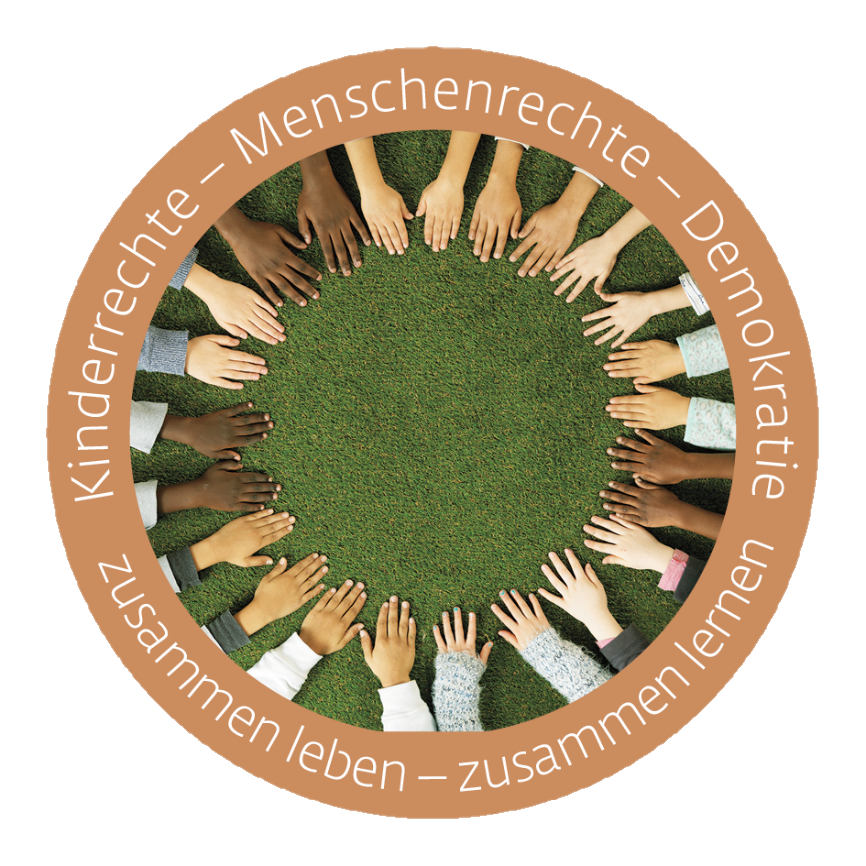 LernheftName:            -----------------       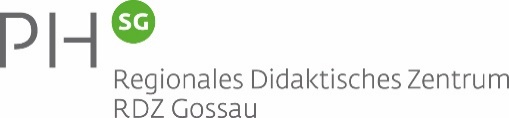 MutkursUnser Held / unsere Heldin: Beobachtung:Überlegen (verletztes Kinderrecht): Lösung: Mutiges Handeln (1 Satz):Wichtigster Schritt in der Entstehung der Menschenrechte: Wichtigstes Kinderrecht:Drei Argumente, wieso dieses Recht allen Kindern zustehen sollte: Die drei Dimensionen: Menschenrechte sind unteilbar:Neues Kinderrecht:Drei Argumente, wieso dieses Recht allen Kindern zustehen sollte: Unsere Einschätzung:Wann und wo möchtet ihr mehr mitbestimmen? In welchen Situationen sollten Jugendliche selber entscheiden?Wann ist es sinnvoller auf Erwachsene zu hören?Zwei Argumente dafür und zwei Argumente gegen das Abstimmungsrecht unter 18.Wie nahe dürfen dir die folgenden Personen kommen? Schreibe eine Distanz dazu. Wieso braucht es den Hashtag #MeToo? Wieso wurde nicht vorher schon über dieses Thema gesprochen? Notiert eure Gedanken.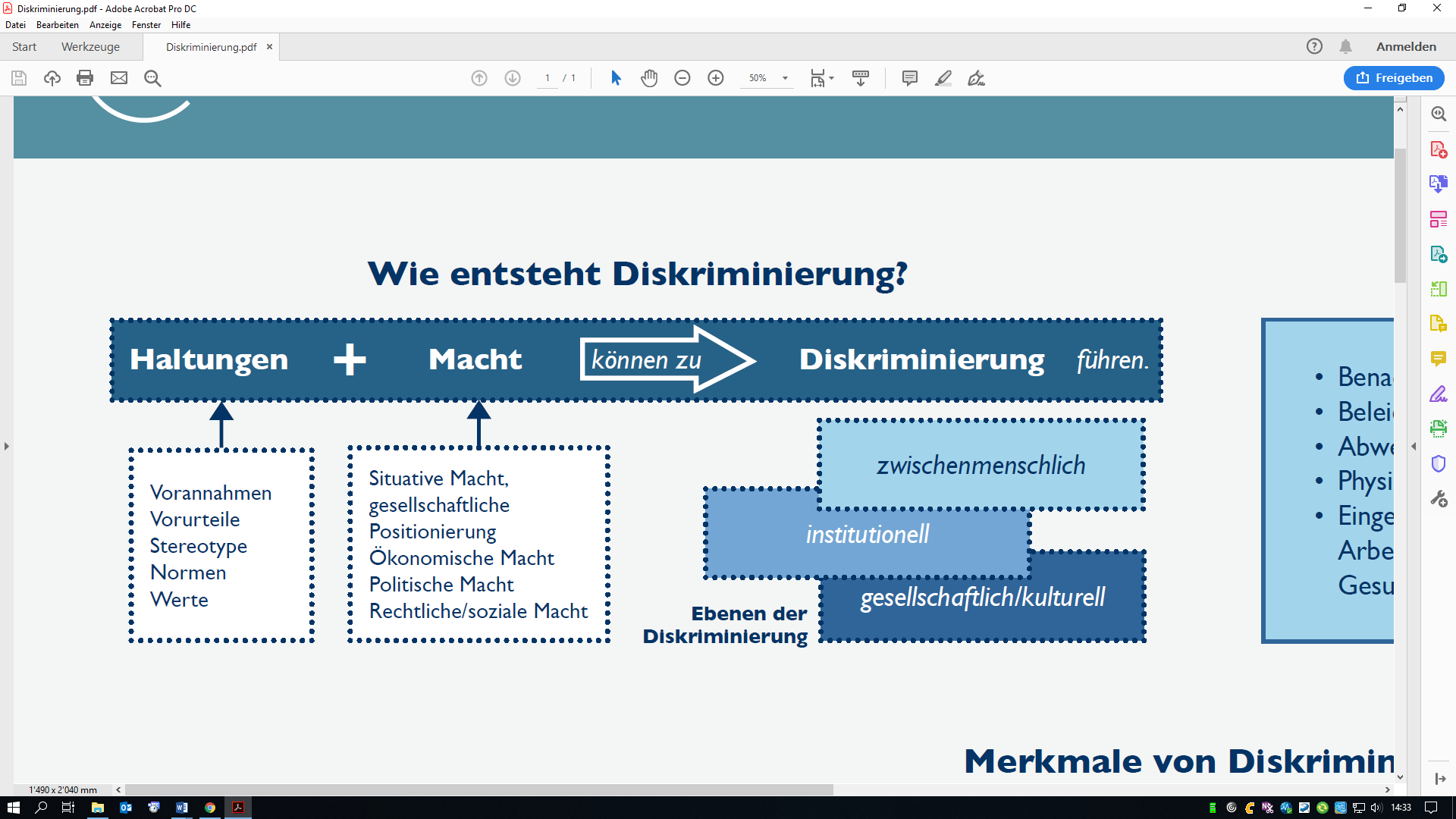 Wie entsteht Diskriminierung? Notiere deine Gedanken zu den drei Aussagen auf dem Auftrag: Schreibe die drei Schritte für Zivilcourage auf: Was bedeutet «Schubladendenken»? Wieso sind diese Schubladen wichtig und auch nützlich für unser Gehirn? Wieso sind diese Schubladen aber auch gefährlich? Wieso ist es wichtig, über diese Schubladen nachzudenken? Zwei überraschende Fakten zu den Schlafplätzen:Beschreibe in Stichworten den für dich extremsten Schlafplatz.Notiert eure Gedanken zu der Füllhöhe der Gläser.Welche Inhalte in Chats muss du unbedingt melden? 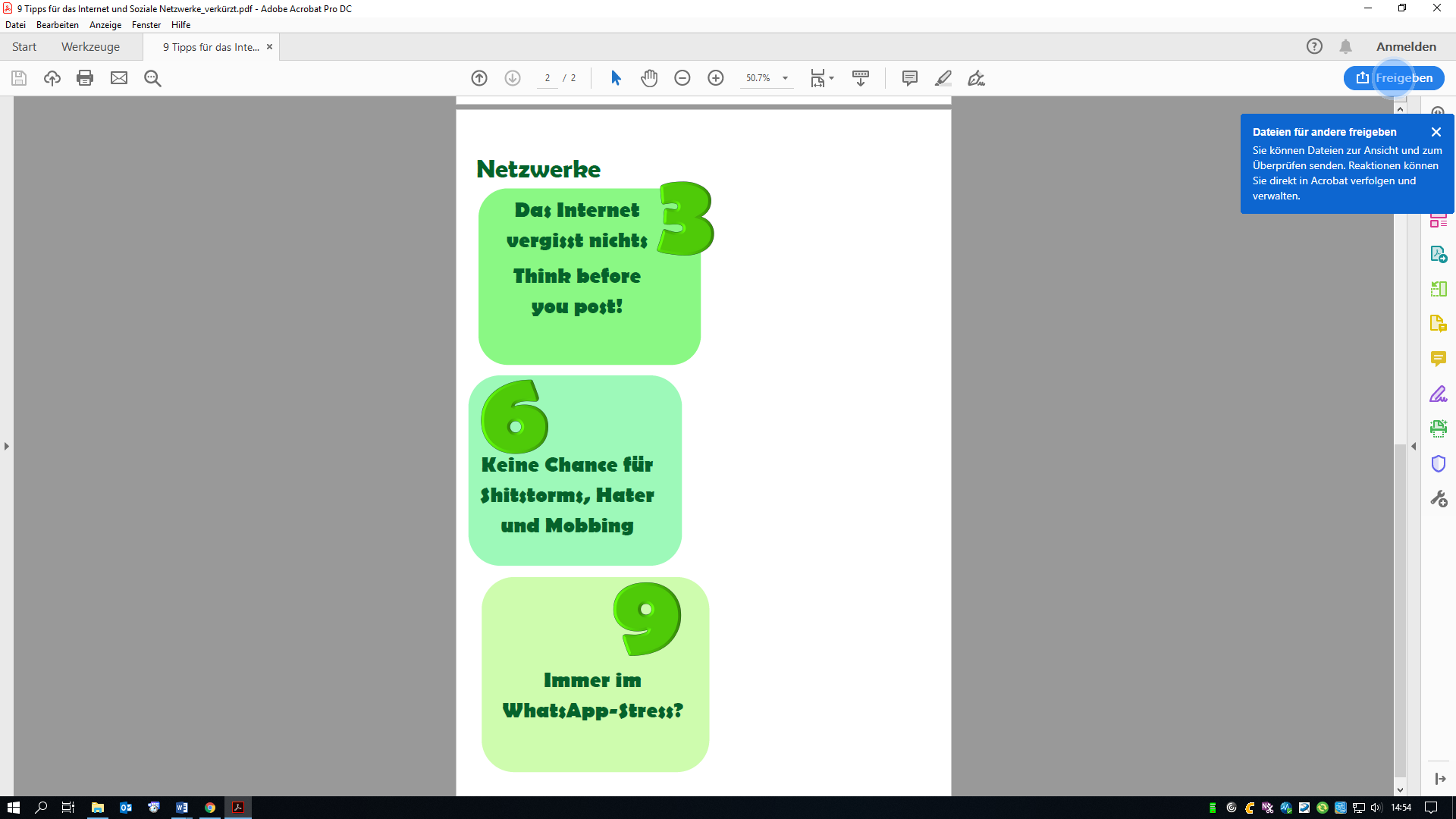 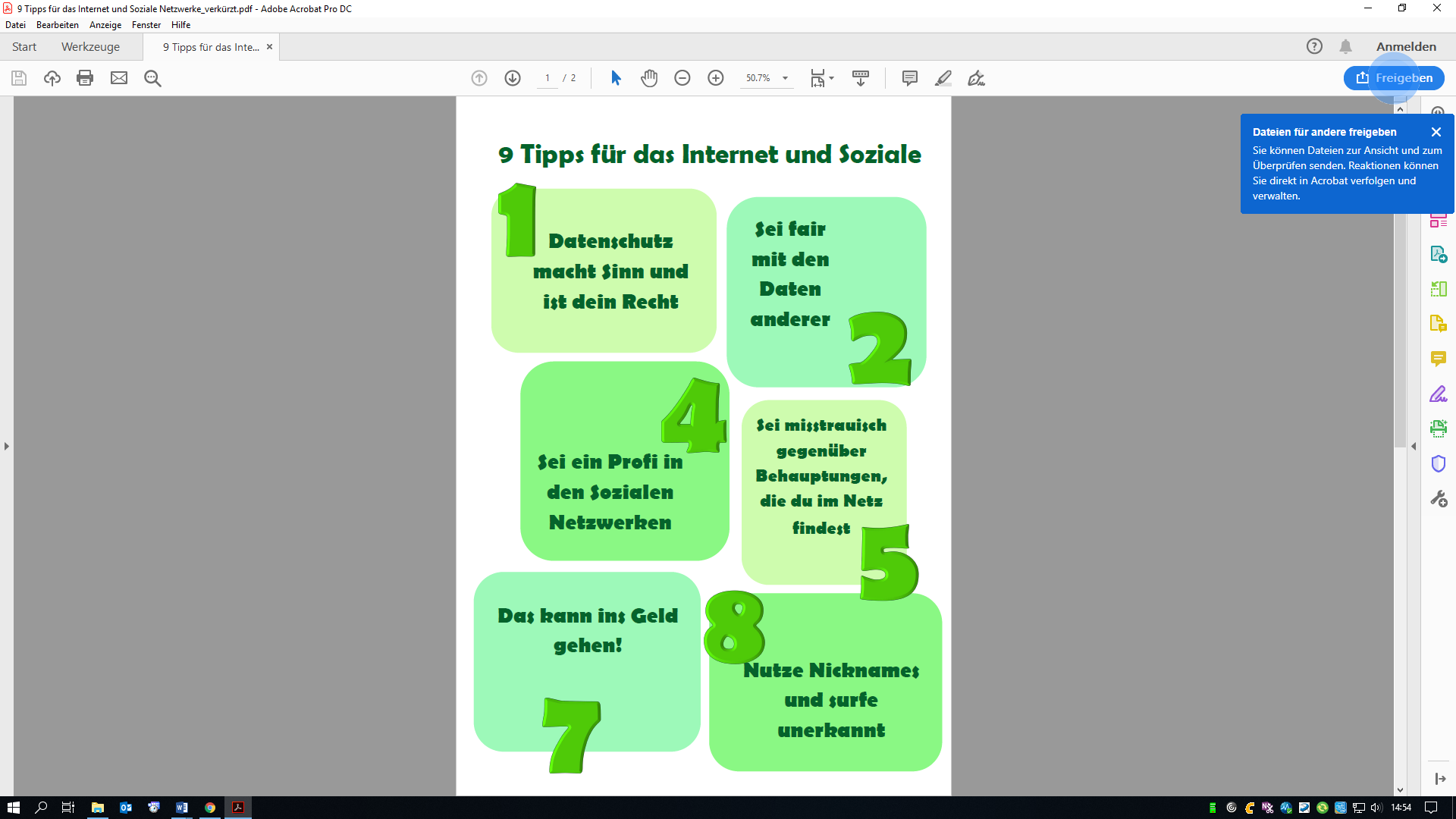 Warum ist es wichtig, deine Privatsphäre zu schützen?Hast du auf Google etwas über dich entdeckt, was nicht öffentlich sein sollte? Wie kannst du das ändern?Food Waste: Wie viel musstet ihr von was wegwerfen? Was denkst du darüber?Wer ist für Food Waste verantwortlich? Was kannst du persönlich tun?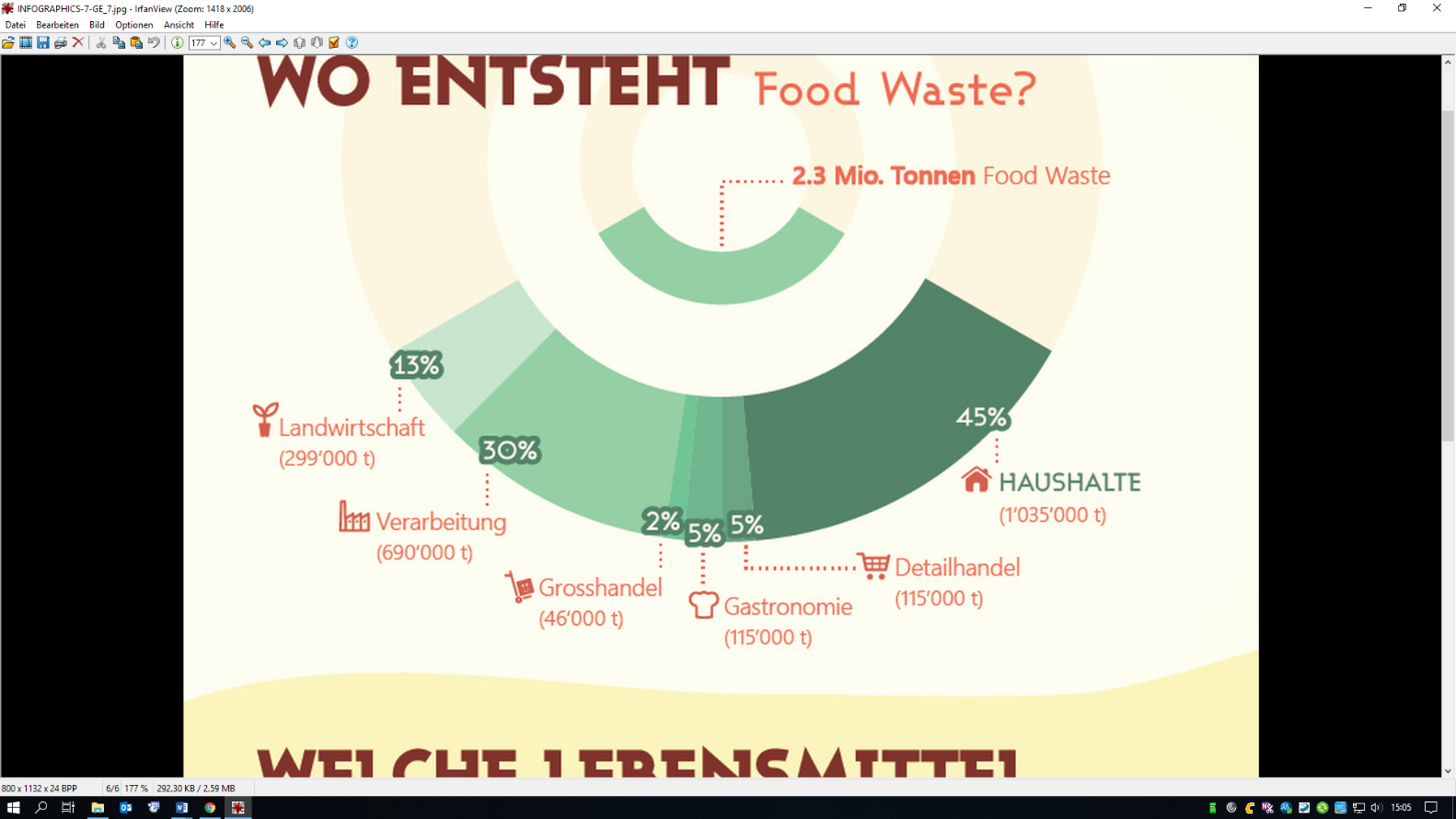 Woher kommt deine Person? Wieso musste sie flüchten?Welche Ziele hat deine Person für das Leben in der Schweiz?Was ist der wichtigste Gegenstand für diese Person?Notiere drei Erkenntnisse:Was kannst du dafür tun, dass andere Menschen bessere Arbeitsbedingungen haben?Was sind für dich gerecht produzierte Kleider?Welche Regeln wünschst du dir für deinen späteren Arbeitsplatz?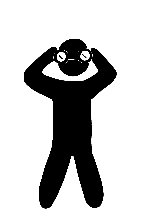 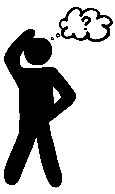 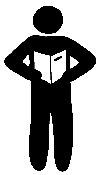 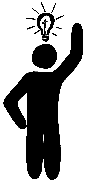 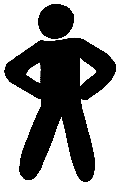 1.3.1   Geschichte der Menschenrechte1.3.2   Alles über Menschenrechte2.3.1   Wo darfst du mitbestimmen?4.3.1   #MeTooMutterVaterBekannte / BekannterKollege / KolleginFremder MannFremde Frau5.3.1   Diskriminierung im Alltag5.3.2   weg vom Schubladendenken 7.3.1   Zimmer der Welt  8.3.1   Geheimnisse auf dem Smartphone  8.3.2   Spuren im Netz 9.3.1   Hungriger Planet  10.3.1   Last Exit: Flucht  11.3.2   die Smartphone-Beichte  11.3.3   Woher kommen meine Kleider?  